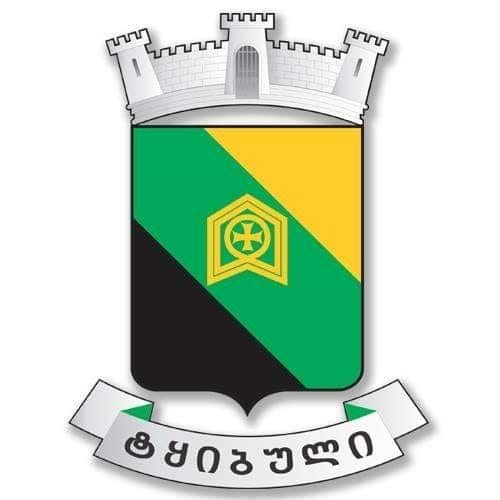 ტყიბულის მუნიციპალიტეტის მიერ დაფუძნებული იურიდიული პირების ბიუჯეტების დანართი 2024 წლის ბიუჯეტისათვის                                     ტყიბულის მუნიციპალიტეტის ა(ა)იპ-ის 2024 წლის ბიუჯეტი                                     ტყიბულის მუნიციპალიტეტის ა(ა)იპ-ის 2024 წლის ბიუჯეტი                                     ტყიბულის მუნიციპალიტეტის ა(ა)იპ-ის 2024 წლის ბიუჯეტი                                     ტყიბულის მუნიციპალიტეტის ა(ა)იპ-ის 2024 წლის ბიუჯეტი                                     ტყიბულის მუნიციპალიტეტის ა(ა)იპ-ის 2024 წლის ბიუჯეტიდასახელება2024  წლის გეგმა2024  წლის გეგმა2024  წლის გეგმა2024  წლის გეგმადასახელებასულმათ შორისმათ შორისმათ შორისდასახელებასულმ.შ. საკუთარი სახსრები
მ.შ. მუნიციპალური ბიუჯეტიმ.შ. სახელმწიფო ბიუჯეტირიცხოვნობა687შემოსულობები5793,682,65711,0სხვა შემოსავლები82,682,6სუბსიდია5711,05711,0გადასახდელები5793,682,65711,0შრომის ანაზღაურება3885,33885,3საქონელი და მომსახურება1824,877,61747,2არაფინანსური აქტივის ზრდა83,55,078,5ა(ა)იპ " ტყიბულის მუნიციპალიტეტის  სკოლამდელი აღზრდის დაწესებულებების გაერთიანება"ა(ა)იპ " ტყიბულის მუნიციპალიტეტის  სკოლამდელი აღზრდის დაწესებულებების გაერთიანება"ა(ა)იპ " ტყიბულის მუნიციპალიტეტის  სკოლამდელი აღზრდის დაწესებულებების გაერთიანება"ა(ა)იპ " ტყიბულის მუნიციპალიტეტის  სკოლამდელი აღზრდის დაწესებულებების გაერთიანება"ა(ა)იპ " ტყიბულის მუნიციპალიტეტის  სკოლამდელი აღზრდის დაწესებულებების გაერთიანება"დასახელება2024  წლის გეგმა2024  წლის გეგმა2024  წლის გეგმა2024  წლის გეგმადასახელებასულმათ შორისმათ შორისმათ შორისდასახელებასულმ.შ. საკუთარი სახსრები
მ.შ. მუნიციპალური ბიუჯეტიმ.შ. სახელმწიფო ბიუჯეტირიცხოვნობა247შემოსულობები2170,02170,0სხვა შემოსავლებისუბსიდია2170,02170,0გადასახდელები2170,02170,0შრომის ანაზღაურება1175,01175,0საქონელი და მომსახურება935,0935,0არაფინანსური აქტივის ზრდა60,060,0ა(ა) იპ „ტყიბულის  მუნიციპალიტეტის  სპორტული ცენტრი"ა(ა) იპ „ტყიბულის  მუნიციპალიტეტის  სპორტული ცენტრი"ა(ა) იპ „ტყიბულის  მუნიციპალიტეტის  სპორტული ცენტრი"ა(ა) იპ „ტყიბულის  მუნიციპალიტეტის  სპორტული ცენტრი"ა(ა) იპ „ტყიბულის  მუნიციპალიტეტის  სპორტული ცენტრი"დასახელება2024  წლის გეგმა2024  წლის გეგმა2024  წლის გეგმა2024  წლის გეგმადასახელებასულმათ შორისმათ შორისმათ შორისდასახელებასულმ.შ. საკუთარი სახსრები
მ.შ. მუნიციპალური ბიუჯეტიმ.შ. სახელმწიფო ბიუჯეტირიცხოვნობა113შემოსულობები670,62,6668,0სხვა შემოსავლები2,62,6სუბსიდია668,0668,0გადასახდელები670,62,6668,0შრომის ანაზღაურება561,0561,0საქონელი და მომსახურება98,61,697,0არაფინანსური აქტივის ზრდა11,0110,0ა(ა) იპ „ტყიბულის  მუნიციპალიტეტის   კულტურის ობიექტების გაერთიანება.“ა(ა) იპ „ტყიბულის  მუნიციპალიტეტის   კულტურის ობიექტების გაერთიანება.“ა(ა) იპ „ტყიბულის  მუნიციპალიტეტის   კულტურის ობიექტების გაერთიანება.“ა(ა) იპ „ტყიბულის  მუნიციპალიტეტის   კულტურის ობიექტების გაერთიანება.“ა(ა) იპ „ტყიბულის  მუნიციპალიტეტის   კულტურის ობიექტების გაერთიანება.“დასახელება2024  წლის გეგმა2024  წლის გეგმა2024  წლის გეგმა2024  წლის გეგმადასახელებასულმათ შორისმათ შორისმათ შორისდასახელებასულმ.შ. საკუთარი სახსრები
მ.შ. მუნიციპალური ბიუჯეტიმ.შ. სახელმწიფო ბიუჯეტირიცხოვნობა178შემოსულობები1021,030,0991,0სხვა შემოსავლები30,030,0სუბსიდია991,0991,0გადასახდელები1021,030,0991,0შრომის ანაზღაურება932,0932,0საქონელი და მომსახურება81,526,055,5არაფინანსური აქტივის ზრდა7,54,03,5ა(ა) იპ „ტყიბულის მუნიციპალიტეტის  კომუნალური გაერთიანება“  ა(ა) იპ „ტყიბულის მუნიციპალიტეტის  კომუნალური გაერთიანება“  ა(ა) იპ „ტყიბულის მუნიციპალიტეტის  კომუნალური გაერთიანება“  ა(ა) იპ „ტყიბულის მუნიციპალიტეტის  კომუნალური გაერთიანება“  ა(ა) იპ „ტყიბულის მუნიციპალიტეტის  კომუნალური გაერთიანება“  დასახელება2024  წლის გეგმა2024  წლის გეგმა2024  წლის გეგმა2024  წლის გეგმადასახელებასულმათ შორისმათ შორისმათ შორისდასახელებასულმ.შ. საკუთარი სახსრები
მ.შ. მუნიციპალური ბიუჯეტიმ.შ. სახელმწიფო ბიუჯეტირიცხოვნობა128შემოსულობები1737,01687,0სხვა შემოსავლები50,050,0სუბსიდია1687,01687,0გადასახდელები1737,050,01687,0შრომის ანაზღაურება1040,81040,8საქონელი და მომსახურება691,250,0641,2არაფინანსური აქტივის ზრდა5,05,0ა(ა) იპ „ტყიბულის  მუნიციპალიტეტის   საზოგადოებრივი ჯანდაცვის ცენტრია(ა) იპ „ტყიბულის  მუნიციპალიტეტის   საზოგადოებრივი ჯანდაცვის ცენტრია(ა) იპ „ტყიბულის  მუნიციპალიტეტის   საზოგადოებრივი ჯანდაცვის ცენტრია(ა) იპ „ტყიბულის  მუნიციპალიტეტის   საზოგადოებრივი ჯანდაცვის ცენტრია(ა) იპ „ტყიბულის  მუნიციპალიტეტის   საზოგადოებრივი ჯანდაცვის ცენტრიდასახელება2024  წლის გეგმა2024  წლის გეგმა2024  წლის გეგმა2024  წლის გეგმადასახელებასულმათ შორისმათ შორისმათ შორისდასახელებასულმ.შ. საკუთარი სახსრები
მ.შ. მუნიციპალური ბიუჯეტიმ.შ. სახელმწიფო ბიუჯეტირიცხოვნობა13შემოსულობები115,0115,0სხვა შემოსავლებისუბსიდია115,0115,0გადასახდელები115,0115,0შრომის ანაზღაურება104,0104,0საქონელი და მომსახურება11,011,0ა(ა) იპ „ტყიბულის მუნიციპალიტეტის ტურიზმის საინფორმაციო ცენტრი“   ა(ა) იპ „ტყიბულის მუნიციპალიტეტის ტურიზმის საინფორმაციო ცენტრი“   ა(ა) იპ „ტყიბულის მუნიციპალიტეტის ტურიზმის საინფორმაციო ცენტრი“   ა(ა) იპ „ტყიბულის მუნიციპალიტეტის ტურიზმის საინფორმაციო ცენტრი“   ა(ა) იპ „ტყიბულის მუნიციპალიტეტის ტურიზმის საინფორმაციო ცენტრი“   დასახელება2024  წლის გეგმა2024  წლის გეგმა2024  წლის გეგმა2024  წლის გეგმადასახელებასულმათ შორისმათ შორისმათ შორისდასახელებასულმ.შ. საკუთარი სახსრები
მ.შ. მუნიციპალური ბიუჯეტიმ.შ. სახელმწიფო ბიუჯეტირიცხოვნობა8შემოსულობები80,080,0სხვა შემოსავლებისუბსიდია80,080,0გადასახდელები80,080,0შრომის ანაზღაურება72,572,5საქონელი და მომსახურება7,57,5